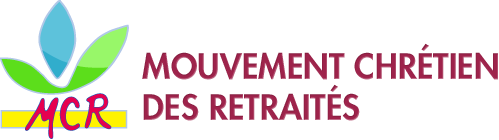 2018-2019Nos rencontres auront lieu à 14h 30 à la maison paroissiale le vendredi12 octobre 20189 novembre 201814 décembre 201818 janvier 201915 février 201915 mars 201912 avril 201917 mai 2019 (messe)14 juin 2019